                               Kingdom of                            3rd Grade 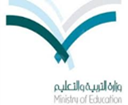 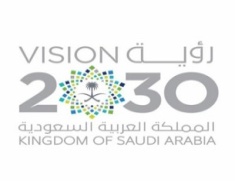                                  Ministry of  Education                                Final Exam / First Term                                                        Time : …..hours                                                     /     / 1438 H                                  عدد الأوراق / .......  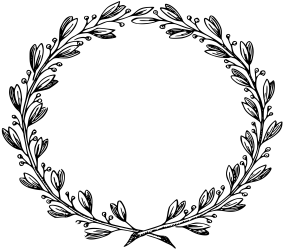 22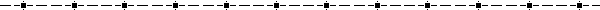 QuestionالدرجـةالدرجــــــــةرقمـــــــــــــاالدرجــــــــةكتابـــــــةالمصححةوتوقيعهاالمراجعةوتوقيعهاالمدققةوتوقيعهاComposition5Reading Comprehension5Grammar5Vocabulary5Orthography (spelling)2Total Written Test Marks22Continuous Oral Evaluation4Listening Comprehension4TOTAL30